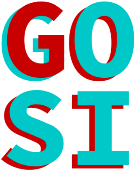 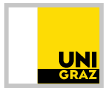 Name of doctoral student / Signature		  DateTitle of the dissertationCopy and paste previous table for each study conducted!Study X (indicate page number in dissertation)Study X (indicate page number in dissertation)Study X (indicate page number in dissertation)Practiceapplied (Yes / No)Link (or DOI) to repository (or article)Preregistration(FAIR) Data & Code(FAIR) Materialspublished Open AccessYou can comment on the practices applied for this study (for instance, when practices could only be applied partially or not be applied at all)You can comment on the practices applied for this study (for instance, when practices could only be applied partially or not be applied at all)You can comment on the practices applied for this study (for instance, when practices could only be applied partially or not be applied at all)